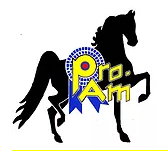 Wednesday 6:30 pm1. ASB Three Gaited Ladies2. ASB Three Gaited Park Junior Horse3. UPHA Pleasure Challenge Cup4. ASB Three Gaited Junior Horse5. ASB Five Gaited Ladies6. Hackney Pony Open7. Open Western Pleasure8. ASB Fine Harness Open9. ASB Three Gaited Park Amateur10. Harness Pony Open11. ASB Three Gaited Park Open12. ASB Ladies Amateur Five Gaited13. Roadster to Bike Open14. ASB Five Gaited Show Pleasure Adult15. ASB Three Gaited Open16. Roadster Pony Open17. ASB Five Gaited OpenThursday 10:00 am18. Hackney Pony Pleasure Driving19. ASB Three Gaited Park Limit Horse20. Open Hunter Pleasure 21. ASHA National Select Series 3-Gaited Country Pl.22. ASB Country Pleasure Driving23. Open English Pleasure WT24. Hackney Pony Amateur25. Roadster Under Saddle26. Open English Pleasure WTC27. TBD28. Roadster Pony Limit29. ASB Three Gaited Park Pleasure Junior Horse30. Harness Pony Amateur31. ASHA National Select Series 5-Gaited Show Pleasure32. ASB Show Pleasure Driving33. ASB Hunter Country Pleasure34. Open Pleasure Driving35. ASHA National Select Series 3 Gaited Show Pleasure36. ASB Five Gaited Limit HorseThursday 6;30 pm37. Saddle Seat Equitation Walk/Trot 10 & Under38. ASB Three Gaited Limit Horse39. ASB Three Gaited Show Pleasure 13 & Under40. Roadster Pony Amateur41. ASB Three Gaited Country Pleasure Adult42. ASB Three Gaited Show Pleasure 14-1743. ASB Three Gaited Amateur44. ASB Five Gaited Show Pleasure Junior Exhibitor45. ASB Three Gaited Show Pleasure Adult46. ASB Three Gaited Park Pleasure47. Roadster to Bike Amateur48. ASB Three Gaited Park Pleasure Amateur49. ASB Three Gaited Junior Exhibitor50. ASB Five Gaited Junior Horse51. ASB Three Gaited Country Pleasure 14-1752. ASB Fine Harness Amateur53. ASB Three Gaited Park Junior Exhibitor54. ASB Three Gaited Western Country Pleasure55. ASB Five Gaited Junior Exhibitor56. Roadster to Bike Limit57. ASB Five Gaited Adult AmateurFriday 10:00 am58. Saddle Seat Pleasure Walk/Trot 12 & Under59. UPHA Roadster Pony Classic60. Open Western Pleasure Stake61. ASB Three Gaited Country Pleasure 13 & Under62. Open Pleasure Driving Stake63. ASB Three Gaited Show Pleasure Limit Rider64. AHHS Roadster Pony Medallion65. Saddle & Bridle Hunter Classic66. Three Gaited Pony 67. TBD 68. ASB Three Gaited Park Pleasure Limit Horse70. Open English Pleasure Walk/Trot Stake71. ASB Five Gaited Country Pleasure 72. AHHS Hackney Pony Pleasure Driving Medallion73. Five Gaited Pony 74. ASB Three Gaited Country Pleasure Limit Rider75. Saddle Seat Equitation 13 & Under76. Saddle Seat Equitation Adult 77. Three Gaited Pleasure Pony78. Saddle Seat Pleasure Equitation 17 & Under 79.Five Gaited 3 Year Old Friday 6:30 pm80. The Good Hands81. ASB Three Gaited Park Amateur Stake82. Saddle Seat Equitation 14-1783. Roadster Pony Adult Amateur Stake84. Saddle & Bridle Wm. Shatner Western Pleasure85. ASB Three Gaited Ladies Stake86. Saddle & Bridle Pleasure Medallion87. ASB Three Gaited Park 3 Yr. Old88. ASB Five Gaited Show Pleasure Adult Stake89. ASB Fine Harness Junior Horse90. ASB Three Gaited Show Pleasure 13 & Under Stake91. ASB Three Gaited Park Pleasure 3 Yr. Old92. ASB Show Pleasure Driving Stake93. ASB Three Gaited Park Stake94. ASB Country Pleasure Driving Stake95. ASB Three Gaited 3 Yr. Old96. ASB Three Gaited Show Pleasure 14-17 Stake97. Hackney Pony Stake98. Open English Pleasure Stake99. ASB Five Gaited Ladies StakeSaturday 10:00 am100. Saddle Seat Equitation Adult Championship101. AHHS Roadster Pony Under Saddle Medallion102. Open Hunter Pleasure Stake 103. Five Gaited Pony Stake104. UPHA Challenge Cup105. Three Gaited Pleasure Pony Stake106. ASB Three Gaited Country Pleasure Limit Rider Stake107. TBD108. UPHA Walk/Trot Challenge Cup109. ASB Hunter Country Pleasure Stake110. Three Gaited Pony Stake111. ASB Three Gaited Show Pleasure Limit Rider Stake112. Saddle Seat Walk/Trot Pleasure 12 & Under Stake113. ASB Three Gaited Park Pleasure Amateur Stake114. ASB Five Gaited Country Pleasure Stake115. UPHA Exceptional Challenge Cup with assistance116. Senior Horse Class117. UPHA Exceptional Challenge Cup (without assistance)118. Exceptional Showmanship119. SESHA MedallionAcademy – 30 minutes after class 119120. Lead Line121. Walk/Trot Showmanship Lead Line 8 & Under122. Walk/Trot Equitation Lead Line 8 & Under123. Showmanship Driving124. Reinsmanship Driving125. Showmanship WTC Adult126. Equitation WTC Adult127. Showmanship WTC 17 & Under128. Equitation WTC 17 & Under129. WTC Championship130. Showmanship WT 14 & Over131. Equitation WT 14 & Over132. WT 14 & Over Championship133. Showmanship WT 11-13134. Equitation WT 11-13135. Showmanship WT 9-10136. Equitation WT 9-10137. Showmanship WT 8 & Under138. Equitation WT 8 & Under139. Hunt Seat Showmanship WT140. Hunt Seat Equitation WT 141. WT 13 & Under ChampionshipSaturday 6:30 pm142. Equitation Championship143. Ladies Amateur Five Gaited Stake144. Hackney Pony Pleasure Driving Championship145. ASB Three Gaited Country Pleasure Adult Stake147. ASB Three Gaited Park Junior Exhibitor Stake148. Roadster to Bike Amateur Stake149. ASB Three Gaited Country Pleasure 13 & Under Stake150. ASB Western Country Pleasure Stake151. Harness Pony Stake152. ASB Five Gaited Junior Exhibitor Stake153. Roadster Pony Junior Exhibitor Stake154. ASB Fine Harness Jackpot155. ASB Three Gaited Country Pleasure 14-17 Stake156. ASB Three Gaited Show Pleasure Adult Stake157. ASB Three Gaited Amateur Stake158. Roadster Under Saddle Stake159. ASB Five Gaited Show Pleasure Jr. Exhibitor Stake160. ASB Three Gaited Jackpot161. ASB Three Gaited Junior Exhibitor Stake162. Roadster Pony Stake163. ASB Five Gaited Amateur Stake164. ASB Three Gaited Park Pleasure Stake165. Roadster to Bike Jackpot166. Five Gaited Jackpot 